Semwenin non Mekur me pwan Aninisin Mwichen Aramas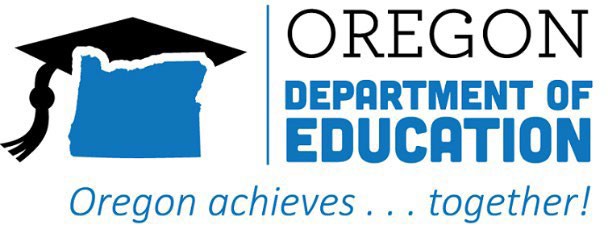 Nimu auchean sakkun kena repwene anisi semwenin non mekurEwe Oregon Department of Education a kan achocho ngeni aninisin chon sukun, sense, chon angang, family me pwan nenien nonom kena. Nge ina a kan fis pwe aramas ra kan nuwokus me pwan nonineng, semirit me pwan aramas watte kena repwene kan akaewin nonineng usun pusin ir, chiener me pwan family kena. A kan auchea ren ach repwe anisi emon me emon non awukuku mefiach kena me pwan nonineng non sakkun kena mei pechakun ren ach sipwe akisano ekkewe ngawenon ren mefingaw won pechakunach.Iei ekkeinimu sakkun kenaaramas watte kena ra tongeni anisi semirit kena me pwan emon me emon:Nonom non mesonoson non eom tongeni. Ewe aewin auchean mettoch ina sia tongeni fori ren ach sipwe chuen chon nonom non mesononson non ach tongeni. Ekkieki usun kukun mettoch kena ina ka kan tongeni fori non ew me ew ran ren eom kopwe amosonosonano ekkiekum me pwan inisum. Nge ina ew chok ika ruwow attun ren mesonoson a tongeni fichino non fansoun nongetam. En ka tongeni fofori ei ren noum kewe semirit, ika fori pwe ir repwene kan sosotuni tetenin foforun mesonoson kena fituk.Semirit ra kan nenengeni kich ren awenino. Semirit repwene iteiten apiru mefiach kena, kapas kena, me pwan foforun inisich. Kosapw pwan emon chok mei unusieochuno, nge kopwe chok ekkiekieno met ka era me pwan fori, met sakkun simpung ka kan fofor ngeni me pwan ifa usun an a kan angawa mefieom me pwan napenapeom. A kan auchea ren eom kopwe sinei minafon poraus, nge pwan eom kopwe kan angei asoso kena seni ekkewe simpung nupwen ra kon nien watteno ngonuk.Awora ew nenien akinamweno. Ewe napenon ren ach tongeni awora ew nenien akinamweno ren pusin kich me pwan semirit kena, ewe kukununon ren ach sipwene nuwokusuno me pwan mefingaweno. Semirit kena fan iteiten ra kan nuweiti meta ir rese kan weweiti. Awora fansoun ren eom kopwe awusening, me pwan aworer non akinamweno me pwan awenewenereno fiti afaten me pwan wenecharen poraus ina a kan fichino ngeni ierir. Kopwe sinei pwe ir repwene eis ekkewe chok kapaseis nap seni fan ew.Angei fofor. A kan wor wattenon met kena ina kich sise tongeni nemeni non ei attun, me pwan mefi pwe ese wor pechakunach epwene anepano ach nonineng me pwan mefingaweno. Ewe anapenon apechakun sia pusin ngeni kich me pwan semiriti kena ren ach sipwe nemeni ekkena mettoch ina sia tongeni, iwe ina epwene eochuno. A kan auchea ren ach sipwe chechemeni pwe atowowun fokkun napenon nemenemen ren menauwen semirit kena epwene amwenireno ngeni napenon ar mefi noninengino. Mut ngenir ar repwe fori ekkena finata a fich ngeni ierir usun ifa usun ar repwene eani ar fansoun.Kuuta ekkena sakkun eom kopwene nonom fengen fiti pwan ekkoch kena. Eom ka kan won pusin en ika eiemuno seni chienom kena, family, chienom non sukun kena me pwan ekkoch aninisum kena ra kan tongeni fori pwe menau epwene akaewin aweiresino. Tumunu pwe kopwene nonom fengen fiti pwan ekkoch kena non napenon attun kena ka kan tongeni. Nounou ewe fon, mwichen video me pwan ekkoch sakkun kena ren poraus fengen me pwan kakapas fengen ren ami aupwe kakapas fengen, me pwan ateteni fansoun fiti pwan ekkoch kena. Anisi semirit kena ar repwe nonom fengen fiti chiener kena me pwan family, me pwan ateteni ekkena sakkun fansoun mei eoch namoten fitir nupwen ka tongeni. Me pwan, tumunu pwe kopwe awora fansoun me pwan neni towaw seni pwan ekkoch kena ika pwe ka mochen.1